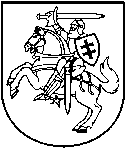 LIETUVOS RESPUBLIKOS APLINKOS MINISTRASĮSAKYMASDĖL LIETUVOS RESPUBLIKOS APLINKOS MINISTRO 2009 M. BIRŽELIO 22 D. ĮSAKYMO NR. D1-342 „dėl Verkių regioninio parko tvarkymo plano patvirtinimo“ pakeitimo2019 m. birželio 12 d. Nr. D1-362VilniusP a k e i č i u Verkių regioninio parko tvarkymo planą, patvirtintą Lietuvos Respublikos aplinkos ministro 2009 m. birželio 22 d. įsakymu Nr. D1-342 „Dėl Verkių regioninio parko tvarkymo plano patvirtinimo“:1. Išdėstau Verkių regioninio parko tvarkymo plano sprendinių grafinę dalį nauja redakcija (pridedama).2. Pripažįstu netekusiu galios Verkių regioninio parko tvarkymo plano aiškinamojo rašto pagrindinių teiginių 3.4.1.9. papunktį.Aplinkos ministras	Kęstutis Mažeika